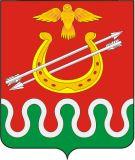 Администрация Боготольского районаКрасноярского краяПОСТАНОВЛЕНИЕг. Боготол«10» октября 2014 г.									№ 689-пО внесении изменений в постановление администрации Боготольского района от 24.05.2012 № 249-п «Об утверждении видов, условий, размеров и порядка выплат стимулирующего характера, в том числе критерии оценки результативности и качества труда работников муниципальных бюджетных учреждений культуры»В соответствии со статьей 12 Трудового кодекса Российской Федерации, статьей 15 Федерального закона от 06.10.2003 № 131-ФЗ «Об общих принципах организации местного самоуправления в Российской Федерации», Приказом министерства культуры Красноярского края от 08.12.2009 № 136 «Об утверждении видов, условий, размера и порядка выплат стимулирующего характера, в том числе критериев оценки результативности и качества труда работников краевых государственных бюджетных и казенных учреждений культуры, краевых государственных бюджетных и казенных образовательных организаций, подведомственных министерству культуры Красноярского края», Решением Боготольского районного Совета депутатов от 29.06.2011 № 13-68 «Об утверждении Положения о системах оплаты труда работников районных муниципальных учреждений», руководствуясь статьей 28.2 Устава Боготольского района Красноярского краяПОСТАНОВЛЯЮ:1.Внести в Постановление администрации Боготольского района от 24.05.2012 № 249-п «Об утверждении видов, условий, размеров и порядка выплат стимулирующего характера, в том числе критерии оценки результативности и качества труда работников муниципальных бюджетных учреждений культуры» следующие изменения:в преамбуле Постановления наименование Приказа министерства культуры Красноярского края от 08.12.2009 № 136 изложить в следующей редакции «Об утверждении видов, условий, размера и порядка выплат стимулирующего характера, в том числе критериев оценки результативности и качества труда работников краевых государственных бюджетных и казенных учреждений культуры, краевых государственных бюджетных и казенных образовательных организаций, подведомственных министерству культуры Красноярского края», наименовании Решения Боготольского районного Совета депутатов от 29.06.2011 № 13-68 исключить слова «новых», «бюджетных и казенных»;в заголовке, пункте 1 слова «муниципальных бюджетных учреждений культуры» заменить словами «муниципальных бюджетных учреждений культуры и муниципальных образовательных учреждений дополнительного образования детей в области культуры»;наименование Приложения к Постановлению изложить в следующей редакции «Виды, условия, размер и порядок выплат стимулирующего характера, в том числе критерии оценки результативности и качества труда работников муниципальных бюджетных учреждений культуры и муниципальных образовательных учреждений дополнительного образования детей в области культуры»;пункт 1 раздела I изложить в следующей редакции «Настоящие виды, условия и порядок выплат стимулирующего характера, в том числе критерии оценки результативности и качества труда работников муниципальных бюджетных учреждений культуры и муниципальных образовательных учреждений дополнительного образования детей в области культуры (далее – Порядок), регулирует отношения, возникшие между муниципальными учреждениями (далее – Учреждения) и их работниками в связи с предоставлением последним стимулирующих выплат.»;в подпункте 2.4. раздела I Приложения исключить абзац 2,в разделе V Приложения исключить пункт 1.1., подпункт 1.3.3.2.Опубликовать настоящее Постановление в периодическом печатном издании «Официальный вестник Боготольского района» и разместить на официальном сайте Боготольского района в сети Интернет www.bogotol-r.ru.3.Возложить контроль над исполнением Постановления на заместителя главы по социальным, организационным вопросам и общественно-политической работе Недосекина Г.А.4.Постановление вступает в силу в день, следующий за днем его официального опубликования и распространяется на правоотношения, возникшие с 1 октября 2014 года.И.о. главы администрацииБоготольского района								Н.В. Бакуневич